Dodatek č. KT/7/8983/16 ke Smlouvě č. KT/8983/16o čištění města1. Město Litvínovzastoupeno	: 	Mgr. Kamilou Bláhovou, starostkou městaIČ	: 	00266027sídlo	: 	Litvínov, náměstí Míru 11, PSČ: 436 01bankovní spojení	: 	921491/0100(dále jen „objednatel“)		a2. Technické služby Litvínov s.r.o.zastoupena		: 	Ing. Petrem Řeháčkem, MBA, jednatelemIČ	: 	25423835DIČ	:	CZ25423835sídlo	: 	Litvínov, S.K. Neumanna 1521, PSČ: 436 01bankovní spojení	: 	78-7166740297/0100Společnost je zapsána v obchodním rejstříku, vedeném Krajským soudem v Ústí nad Labem, oddíl C, vložka 17505(dále jen „zhotovitel“)uzavřeli tento Dodatek č. KT/7/8983/16 (dále jen „Dodatek“) ke Smlouvě č. KT/8983/16o čištění městačl. IÚvodní ustanoveníSmluvní strany konstatují, že s platností ke dni 1. 1. 2017 uzavřely Smlouvu č. KT/8983/16 o čištění města (dále jen „Smlouva“).čl. IIZměnová ujednání2.1 Příloha č. 1 Smlouvy se mění tak, že se nahrazuje Přílohou č. 1, jak je přiložena k tomuto Dodatku.2.2 Všechna ostatní ujednání Smlouvy jsou beze změn. čl. IIIZávěrečná ujednání3.1 S uzavřením tohoto Dodatku ke Smlouvě vyslovila souhlas Rada města Litvínov dne  22.02.2023 usnesením č. R/5677/10.3.2 Smluvní strany souhlasí s tím, aby tento Dodatek byl veden v evidenci smluv vedené městem Litvínov, který bude přístupný dle zákona č. 106/1999 Sb., o svobodném přístupu k informacím, a který obsahuje údaje o smluvních stranách, předmětu smlouvy, číselné označení smlouvy a datum jeho uzavření. Smluvní strany prohlašují, že skutečnosti uvedené v tomto Dodatku nepovažují za obchodní tajemství a udělují svolení k jejich zpřístupnění ve smyslu zákona č. 106/1999 Sb., o svobodném přístupu k informacím. Tento Dodatek bude v plném rozsahu uveřejněn v informačním systému registru smluv dle zákona č. 340/2015 Sb., zákona o registru smluv.3.3 Tento Dodatek nabývá platnosti dnem podpisu a účinnosti dnem, kdy město Litvínov uveřejní Dodatek v informačním systému registru smluv.3.4 Obě strany prohlašují, že se s obsahem Dodatku před podpisem dobře seznámily a že tato odpovídá jejich svobodné vůli. Na důkaz toho připojují své podpisy. 3.5 Tento Dodatek byl vyhotoven ve čtyřech stejnopisech, z nichž dva stejnopisy obdrží zhotovitel a dva stejnopisy obdrží objednatel. 3.6 Nedílnou součástí Dodatku je:Nové znění Přílohy č. 1 – ceník V Litvínově, dne:                                                      V Litvínově, dne:Objednatel:                                                              Zhotovitel:………………………………                              ……………………………………Mgr. Kamila Bláhová                                         Ing. Petr Řeháček, MBAstarostka města Litvínova                                 jednatel TSL s.r.o.                                                                                                Dodatek č. KT/7/8983/16 ke Smlouvě č KT/8983/16Příloha č. 1 DatumJménoFunkcePodpisZpracoval:  7.2.2023Technik ONMSchválil:25.2.2023Vedoucí ONMSprávce rozpočtu:25.2.2023Ekonomka ONMPrávní oddělení:ID: 15218Právní službyprávníkSchváleno - RM:22.2.2023Číslo usnesení:   R/5677/10                    ZM:Číslo usnesení:Zveřejněno:Od:Do:Vedení města:27.2.2023Karel Rosenbaum1. místostarostaTechnické služby Litvínov s.r.o.Technické služby Litvínov s.r.o.Technické služby Litvínov s.r.o.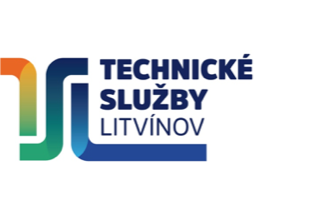 S.K.Neumanna 1521, 436 01 LitvínovS.K.Neumanna 1521, 436 01 LitvínovIČO: 25423835   DIČ: CZ25423835IČO: 25423835   DIČ: CZ25423835Čištění městaVozidlaVozidlaVozidlaVozidloJednotkaCena bez DPH Dulevo1 motohodina1 638,00 KčGlutton ruční vysavač 1 motohodina539,00 Kčvozidlo typu Multicarhodina výkonu473,00 Kčvozidlo typu Multicarkm31,00 Kčnákladní vozidlo o hmotnosti od 3,5 t do 5 thodina výkonu546,00 Kčnákladní vozidlo o hmotnosti od 3,5 t do 5 tkm31,00 Kčnákladní vozidlo SCANIA - maláhodina výkonu1 128,00 Kčnákladní vozidlo SCANIA - malákm38,00 Kčnákladní vozidlo SCANIA - velkáhodina výkonu   1 470,00 Kčkm       44,00 Kččelní nakladačhodina výkonu837,00 Kčmontážní plošina s pracovním zdvihem 13mhodina výkonu837,00 Kčmontážní plošina s pracovním zdvihem 13mkm31,00 Kčtraktorhodina výkonu709,00 Kčtraktorkm48,00 Kčchodníkový samosběr - FUMOhodina výkonu1 274,00 Kčchodníkový samosběr - FUMOkm33,00 Kčchodníkový samosběr - Bucher City Cat 20201 motohodina1 244,00 KčBagr CASE1 motohodina1 266,00 KčIVECO kropící vůz - silničníhodina výkonu940,00 KčIVECO kropící vůz - silničníkm38,00 KčIVECO kropící vůz - silničním3 vody - potok16,50 KčIVECO kropící vůz - silničním3 vody - vodovodní řád49,50 Kčkropící vůz chodníkový hodina výkonu735,00 Kčkropící vůz chodníkový km38,00 Kčkropící vůz chodníkový m3 vody - potok16,50 Kčkropící vůz chodníkový m3 vody - vodovodní řád49,50 Kčcena za odtah vozidla/vrakuÚplný odtahDle aktuálního Nařízení města Litvínovacena za odtah vozidla/vrakuZpětný odtahDle aktuálního Nařízení města Litvínovacena za odtah vozidla/vrakuZahájení a neúplný odtahDle aktuálního Nařízení města Litvínovacena za odtah vozidla/vrakuparkovnéDle aktuálního Nařízení města Litvínovacena za odtah vozidla/vrakuDle aktuálního Nařízení města LitvínovaSlužbySlužbySlužbyPoskytovaná službaPoskytovaná službaCena bez DPHpracovní pohotovost / měsíc  (duben - říjen)pracovní pohotovost / měsíc  (duben - říjen)55 248,00 Kčvýsyp všech košů a likvidace odpadu / měsícvýsyp všech košů a likvidace odpadu / měsíc163 845,00Kčruční čištěníhodina výkonu279,00 Kčpráce s komunální sadou "Otík"hodina výkonu379,00 KčRuční čištění vykonané VPPhodina výkonu144,00 Kčpostřik nežádoucí zeleněm22,50 KčUvedené ceny jsou bez DPH